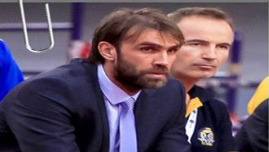 ΒΙΟΓΡΑΦΙΚΟΔΙΟΝΥΣΗΣ ΓΙΑΝΝΑΚΟΠΟΥΛΟΣ        Ο Διονύσης Γιαννακόπουλος γεννήθηκε στις 24/10/1982. Αγωνίστηκε στον Α.Ο. ΚΑΛΑΜΑΤΑ 1980 από το 1995 μέχρι το 1998. Από πολύ μικρή ηλικία ξεχώρισε για τις ηγετικές του ικανότητες και την έφεσή του στο σκοράρισμα. Διακρίθηκε στα Πανελλήνια Πρωταθλήματα Παίδων με τον Α.Ο. ΚΑΛΑΜΑΤΑ 1980 και Εφήβων, με τον ΠΟΣΕΙΔΩΝΑ ΚΑΛΑΜΑΤΑΣ.       Το 1998 έως το 2004, συνέχισε την αθλητική του καριέρα στον ΠΟΣΕΙΔΩΝΑ Καλαμάτας, αγωνιζόμενος σε Γ΄ & Β΄ Εθνική, μ΄ ένα μικρό διάλλειμα το 2002, που αγωνίστηκε στον Α.Ο. ΕΛΕΥΣΙΝΑΣ.  Από το 2004, αποτέλεσε ηγετικό αθλητικό στέλεχος του Γ.Σ. ΛΑΥΡΙΟΥ, του οποίου ως αρχηγός, έφθασε να αγωνίζεται το 2018 στην  Α1 BASKET LEAGUE.       Παράλληλα με τη  αθλητική του δράση, ασχολήθηκε με την προπονητική και είναι μέλος του Σ.Ε.Π.Κ., από το 2014, αφού είναι κάτοχος διπλώματος Προπονητή Γ΄ Κατηγορίας. Σήμερα είναι assistant-coach της Κ.Α.Ε. ΛΑΥΡΙΟΥ και Αθλητικός Διευθυντής των Ακαδημιών.   Ο Διονύσης Γιαννακόπουλος, έχει υπηρετήσει τα εθνικά μας χρώματα, αφού ήταν Διεθνής, με την Εθνική Ομάδα των Εφήβων, με την οποία  κατέλαβε την 3η θέση στο Πανευρωπαϊκό Πρωτάθλημα του ΖΑΓΚΡΕΜΠ.